Blend Sounds: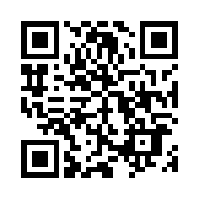 What did you learn?: __________________________________________________________________________________________________________________________________________________________________________Listen & ReadStory:  Emperor’s New Clothes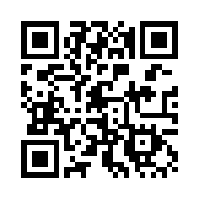 Write two sentences summarizing the story. __________________________________________________________________________________________________________________________________________________________________________Play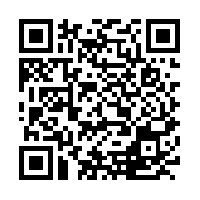 